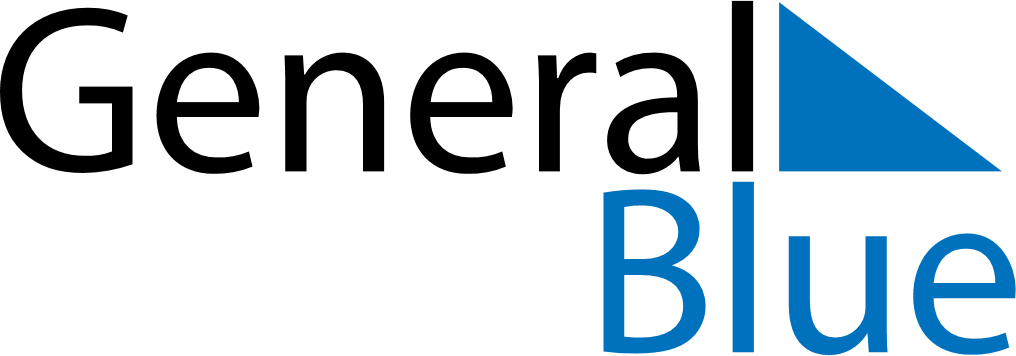 June 2027June 2027June 2027June 2027June 2027June 2027UkraineUkraineUkraineUkraineUkraineUkraineMondayTuesdayWednesdayThursdayFridaySaturdaySunday1234567891011121314151617181920Pentecost21222324252627Pentecost282930Constitution DayNOTES